Základní škola a Mateřská škola Bílý Újezd, okres Rychnov nad Kněžnou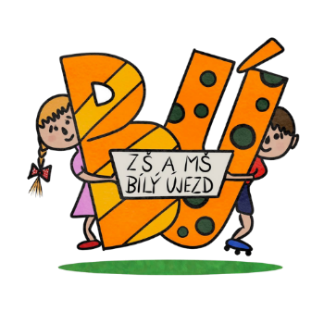 Bílý Újezd 47, Dobruška 518 01, www.skolabilyujezd.cz, tel.: 494 666 136___________________________________________________________________________Vyhlašuje zápis do 1. ročníku na školní rok 2023/2024Zápis se uskuteční ve čtvrtek 13. dubna 2023 od 14.00 do 16.00 hodin v budově ZŠ.Zápisu se účastní děti narozené v době od 1.9.2016 do 31.8.2017 a děti, které měly v loňském roce odklad povinné školní docházky. Zápis se vztahuje i na děti (cizince), kterým byla poskytnuta dočasná ochrana v souvislosti s válkou na Ukrajině.Podmínky přijetí dětí k povinné školní docházce: přednostně jsou k povinné školní docházce ve škole přijímány děti s místem trvalého pobytu v příslušném školském obvodu spádové školy.Náhradní termín zápisu bude vyhlášen podle potřeby pro ty, kteří se z vážných důvodů nebudou moci k zápisu dostavit ve stanovený den a svoji nepřítomnost řádně omluví na tel.: 494 666 136.Odklad povinné školní docházky – písemnou žádost, doplněnou o doporučující posudek poradenského zařízení a odborného lékaře, předkládá zákonný zástupce škole v době zápisu. Informace k vlastnímu průběhu zápisu:Formální část – podání žádosti o přijetí k základnímu vzdělávání Neformální část – hlavním cílem této části zápisu je motivovat dítě pro školní docházku, představit mu školu jako bezpečné a příjemné prostředí. Současně dochází k orientačnímu posouzení jeho školní připravenosti. Neformální část bude probíhat zábavnou formou. Doba této části nepřesáhne 20 minut.Potřebné dokumenty – rodný list dítěte, Žádost o přijetí k základnímu vzdělávání (www.skolabilyujezd/dokumenty nebo v kanceláři ZŠ), popř. Žádost o odkladu povinné školní docházky, průkaz totožnosti zákonného zástupce.Základní škola a Mateřská škola Bílý Újezd, okres Rychnov nad KněžnouBílý Újezd 47, Dobruška 518 01, www.skolabilyujezd.cz, tel.: 494 666 136___________________________________________________________________________Žádost o přijetí dítěte k základnímu vzdělávání1. Zákonný zástupce dítěteJméno a příjmení:………………………………………………………………………….Datum narození:…………………………………………………………………………...Místo trvalého pobytu:…………………………………………………………………….Telefon*:………………………………………………………………………………………….E-mail:*………………………………………………………………………………………………...2. ŠkolaZákladní škola a Mateřská škola, Bílý Újezd, okres Rychnov nad Kněžnou3. Ředitelka školyJméno a příjmení: Mgr. Andrea KulichováŽádám o přijetí dítěte k základnímu vzdělávání do Základní školy Bílý Újezd, okres Rychnov nad Kněžnou ve školním roce 2023/2024.Jméno a příjmení dítěte:………………………………………………Datum narození:………………………………………………………Bydliště:………………………………………………………………Doplňující informace k žádosti:V Bílém Újezdě, dne ……….	Podpis zákonného zástupce:……………..……….……...					Registrační číslo:…………………………………………* Tento osobní údaj je školou vyžadován na základě čl. 6, odst. 1, písm. f) Nařízení GDPR, tedy na základě jejího oprávněného zájmu, a to z důvodu zefektivnění správního řízení. Škola, jakožto správce tohoto osobního údaje, se zavazuje, že jej nepředá žádné třetí osobě a ani jej nebude využívat k jiným účelům, nežli je toto správní řízení. Po jeho ukončení bude tento osobní údaj zlikvidován.